KONSPEKT LEKCJI BIOLOGII W SZKOLE PONADPODSTAWOWEJTemat:  Podstawowe narzędzia i techniki inżynierii genetycznej.Adresat zajęć: uczniowie szkół ponadpodstawowych, w szczególności IV klasy liceum realizujący program rozszerzony z biologiiCzas pracy: 90 minut (2 jednostki lekcyjne);Zakres podstawy programowej realizowany podczas zajęć:Wymagania ogólne, zakres podstawowy.II. Rozumowanie i argumentacja.Uczeń interpretuje informacje i wyjaśnia zależności przyczynowo-skutkowe między faktami, formułuje wnioski, ocenia i wyraża opinie na temat omawianych zagadnień współczesnej biologii, zagadnień ekologicznych i środowiskowych.Treści kształcenia, zakres podstawowy.Biotechnologia i inżynieria genetyczna. Uczeń podaje przykłady wykorzystania badań nad DNA (sądownictwo, medycyna, nauka);Wymagania ogólne, zakres rozszerzony.III. Pogłębienie znajomości metodyki badań biologicznych. Uczeń rozumie i stosuje terminologię biologiczną; planuje, przeprowadza i dokumentuje obserwacje i doświadczenia biologiczne; V. Rozumowanie i argumentacja. Uczeń wyjaśnia zależności przyczynowo-skutkowe, formułuje wnioski, formułuje i przedstawia opinie związane z omawianymi zagadnieniami biologicznymi, dobierając racjonalne argumenty. Dostrzega związki między biologią a innymi dziedzinami nauk przyrodniczych i społecznych. Rozumie znaczenie współczesnej biologii w życiu człowieka.Treści kształcenia, zakres rozszerzony. VIII. Biotechnologia molekularna, inżynieria genetyczna i medycyna molekularna. Uczeń: 2) przedstawia współczesne zastosowania metod biotechnologii tradycyjnej w przemyśle farmaceutycznym, spożywczym, rolnictwie, biodegradacji i oczyszczaniu ścieków; 3) przedstawia istotę technik stosowanych w inżynierii genetycznej (elektroforeza DNA, metoda PCR, sekwencjonowanie DNA);  7) przedstawia różnorodne zastosowania metod genetycznych, m.in. w kryminalistyce i sądownictwie, diagnostyce medycznej i badaniach ewolucyjnych.Cele ogólne:Poznanie narzędzi i technik wykorzystywanych w inżynierii genetycznej.Poznanie zastosowania wybranych technik inżynierii genetycznej w medycynie sądowej, kryminalistyce i diagnostyce chorób.Rozwijanie umiejętności posługiwania się metodami naukowymi i doświadczalnym w zakresie biologii.Rozwijanie umiejętności działania w zespole.Cele operacyjne:WIADOMOŚCI:Uczeń:zna wpływ rozwoju inżynierii genetycznej na różne dziedziny życia.rozróżnia i zna rolę enzymów jako narzędzi stosowanych w inżynierii genetycznej; nukleazy restrykcyjne, ligazy, polimerazy.wie, na czym polegają i jaki jest przebieg technik inżynierii genetycznej takich jak: analiza restrykcyjna DNA, elektroforeza DNA, hybrydyzacja DNA, łańcuchowa reakcja polimeryzacji, sekwencjonowanie DNA, ze szczególnym naciskiem na metodę PCR.wymienia wady i zalety łańcuchowa reakcja polimeryzacji.UMIEJĘTNOŚCI:Uczeń:analizuje wyniki elektroforezy.na podstawie wyników elektroforezy potrafi ocenić skuteczność łańcuchowej reakcji polimeryzacji.posługuje się internetowymi bazami danych w celu sprawdzenia pokrewieństwa organizmów.POSTAWY:Uczeń:aktywnie słucha wykładuwspółpracuje w zespoleMetody i forma pracy:wykład ilustrowany prezentacjąpraca w parach, ewentualnie małych grupachPomoce dydaktyczne:prezentacja komputerowa z licznymi schematami i fotografiami przedstawiającymi przebieg poszczególnych technik inżynierii genetycznej i wykorzystywanym sprzętemtelefony lub tablety uczniówkarta pracy (Załącznik 1)Przebieg zajęć:Czynności organizacyjne (2- 3 minuty)Nauczyciel prosi uczniów o zajęcie miejsc z osobami innymi niż na co dzień w ławkach, przygotowuje odpowiednią prezentacje multimedialna. Faza realizacyjna I (45 minut)Nauczyciel przeprowadza wykład ilustrowany prezentacją na temat badań w inżynierii genetycznej, omawiając kolejne narzędzia i techniki stosowane w inżynierii genetycznej. Systematycznie pokazywane są schematy, ilustracje i fotografie dotyczące poszczególnych stosowanych metod i urządzeń. Wykład powinien trwać około 40 minut, następnie 5 minutowa przerwa.Faza realizacyjna II (15 minut)Nauczyciel wprowadza temat korzystania z internetowej bazy informacji biotechnologicznej korzystając ze strony Narodowego Centrum Informacji Biotechnologicznej (https://www.ncbi.nlm.nih.gov/), tłumacząc jak szukać informacji o danym gatunku i zachęcając uczniów do śledzenia tej metody korzystając symultanicznie z własnych urządzeń.Faza ewaluacyjna (20 minut)Nauczyciel rozdaje uczniom karty pracy (Załącznik 1), które mogą oni rozwiązać w parach lub małych grupach na podstawie zdobytej w trakcie lekcji wiedzy. Kart pracy mogą zostać zebrane na koniec lekcji i być podstawą do wystawienia ocen cząstkowych dla wszystkich uczniów.Faza podsumowująca (5-7 minut)Nauczyciel prosi o przypomnienie wybranych zagadnień poruszanych w trakcie zajęć, jak np. etapów PCR czy przykładów zastosowania inżynierii biologicznej.opracowała Barbara MajdowskaZałącznik 1KARTA PRACYZbiór zadań CKE, Poziom rozszerzony (Formuła 2015) Zadanie 87. (5 pkt)  Na schemacie przedstawiono etapy jednego cyklu łańcuchowej reakcji polimerazy – PCR, który zachodzi w termocyklerach w zmiennej temperaturze – od 40°C do 95°C. W tej metodzie wykorzystuje się polimerazę Taq wyizolowaną z bakterii Thermus aquaticus, która żyje w gorących źródłach.  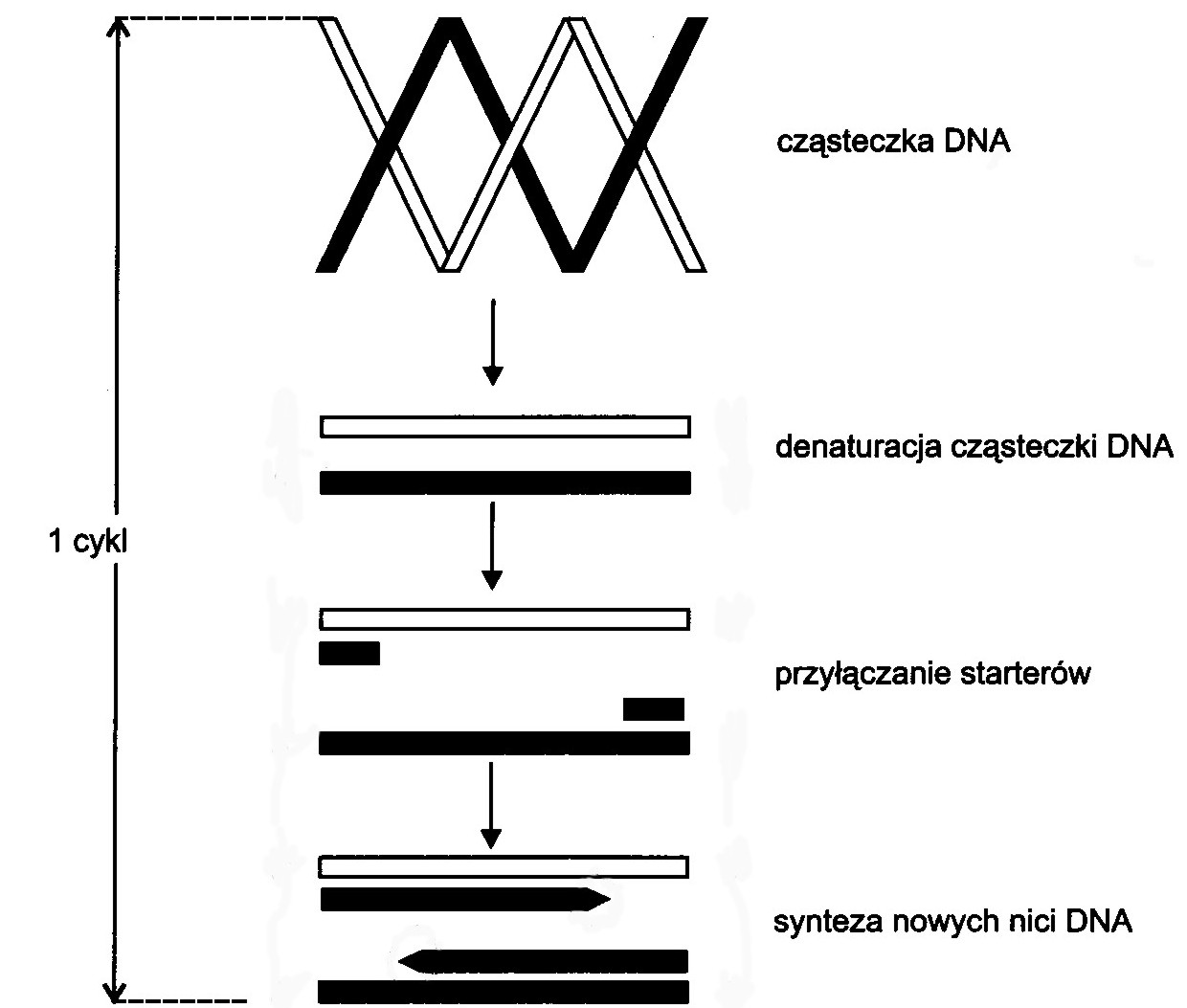  Na podstawie: K. Charon, M. Świtoński, Genetyka zwierząt, Warszawa 2000, s. 79. Zaznacz wśród A–D cząsteczkę DNA z poprawnie oznaczonymi końcami obu macierzystych nici.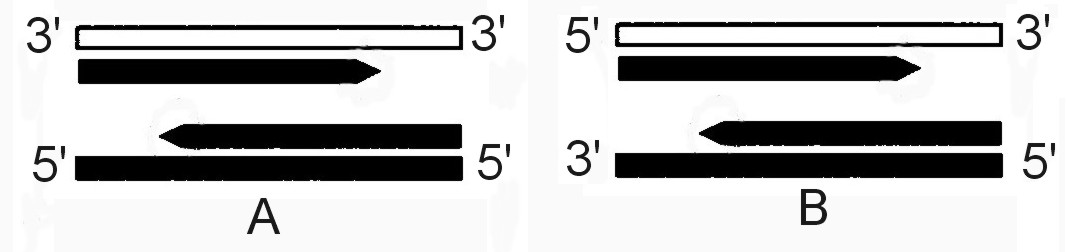 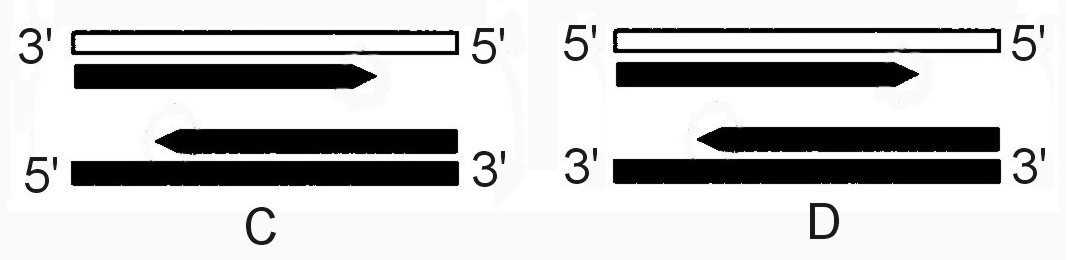 Podaj, ile cząsteczek DNA znajdzie się w mieszaninie reakcyjnej po 5. cyklach PCR, jeżeli matrycę stanowi 1 cząsteczka DNA.……………………………………………………………………………………..Wyjaśnij, dlaczego polimeraza DNA zastosowana w metodzie PCR nie ulega inaktywacji w warunkach termicznych tej metody.………………………………………………………………………………………………………………………………………………………………………………………………………………………………………………………………………………………………Określ, czy metoda PCR jest przydatna: w diagnostyce zespołu Turnera …………………………………………………………………………………………………………………………………………………………………………………………………………………………………………………………………………w testach wykrywających obecność HIV w organizmie człowieka…………………………………………………………………………………………………………………………………………………………………………………………………………………………………………………………………………Odpowiedź uzasadnij w każdym przypadku.  Zaznacz poprawne dokończenie zdania.Jednym z substratów w łańcuchowej reakcji polimerazy jestreplikaza.cytydynotrifosforan (CTP).adenozynodifosforan (ADP). deoksyguanidynotrifosforan (dGTP).Źródło: BiologhelpMatura Maj 2019, Poziom podstawowy (Formuła 2007) Zadanie 25. (1 pkt)  Każdej z wymienionych technik inżynierii genetycznej A–C przyporządkuj jeden opis wybrany z tabeli spośród 1.–4.A. PCR: …………………     B. elektroforeza: …………………      C. transformacja genetyczna: …………………   Źródło: BiologhelpMatura Sierpień 2011, Poziom rozszerzony (Formuła 2007) Zadanie 30.  Jednym z podstawowych dowodów w procesie ustalania domniemanego ojcostwa jest ekspertyza genetyczna. Z materiału biologicznego pobranego od pozwanego, dziecka i matki uzyskuje się wzory prążkowe fragmentów DNA. Występowanie prążka we wzorze prążkowym danej osoby można interpretować jako obecność allelu dominującego. Porównanie wzorów prążkowych dziecka, matki i pozwanego pozwala wykluczyć lub potwierdzić ojcostwo.  Poniżej przedstawiono wyniki dotyczące badania ojcostwa w dwóch sprawach alimentacyjnych.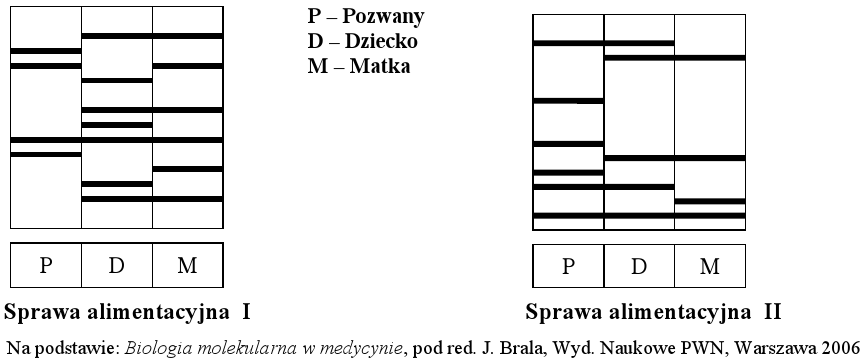 Ustal, w której sprawie alimentacyjnej (I czy II) można potwierdzić ojcostwo pozwanego. Odpowiedź uzasadnij.……………………………………………………………………………………………………………………………………………………………………………………………………………………………………………………………………………………………..Podaj inny przykład zastosowania ekspertyzy genetycznej w sądownictwie.……………………………………………………………………………………………………………………………………………………………………………………………………………………………………………………………………………………………..Źródło: BiologhelpLp.Opis 1.Wprowadzenie nowego odcinka DNA do genomu organizmu.2.Technika rozdzielania w żelu agarozowym fragmentów DNA według ich wielkości.3.Technika polegająca na przeprowadzeniu wielu cyklicznych reakcji syntezy nici DNA w warunkach laboratoryjnych.4.Przerwanie ekspresji genu w wyniku zmiany środowiska, pomimo wytworzenia mRNA.